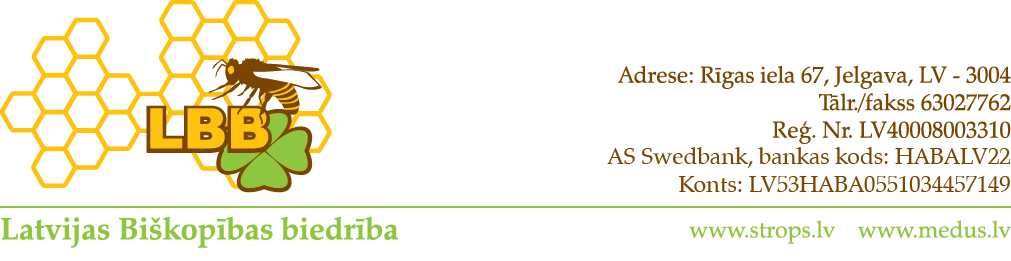 Informācija presei20.11.2014Latvijas biškopji Eiropas mēroga akcijā	Šā gada 21. novembrī biškopji iesaistīsies Eiropas mēroga akcijā “Eiropas medus brokastis” („European Honey Breakfast”) un nodrošinās tuvākajās skolās bezmaksas medus degustāciju skolēniem, pastāstot par medu, bitēm un bišu nozīmi apputeksnēšanā un bioloģiskās daudzveidības saglabāšanā.	Tādējādi tiks popularizēti biškopības produkti, biškopības nozare un biškopja arods plašai jauniešu auditorijai.	Aicinājumu visām ES dalībvalstīm piedalīties akcijā ir nosūtījis Slovēnijas Republikas Lauksaimniecības un vides ministrs Dejans Židans, aicinot ik gadu novembra trešajā piektdienā visās Eiropas skolās un bērnudārzos popularizēt veselīgus biškopības produktus.	Zemkopības ministrija un Izglītības un zinātnes ministrija ir nosūtījušas vēstules visām skolām, informējot par šo akciju un aicinot skolas iesaistīties, un atbalstīt biškopjus.Degustācijas skolās nodrošinās:Informāciju sagatavoja:Līga Lapiņa LapšinaLatvijas Biškopības biedrībaTālr.:25902500Vladimirs NaglisVecpiebalgas bērnudārzsMārtiņš OzoliņšLēdurgas PII LācītisGita LavrinovičaĀbeļu pamatskolaIlze NaudiņaJaunannas Mūzikas un mākslas pamatskolaGunta OttoAizkraukles pilsētas sākumskolaAgita SormuleStriķu pamatskolaJānis SietiņsonsEgļu gatve 9, Priekuļi, Priekuļu pagastsSandris AkmansRīgas Avotu pamatskolaOskars SpalisĪslīces vidusskolaZane EglīteSkrundas PII LiepziediņšDagnija GriezeTārgales pamatskolaVera un Gunārs Pūliņi - CiņiAnces pamatskola